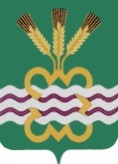 РОССИЙСКАЯ ФЕДЕРАЦИЯСВЕРДЛОВСКАЯ ОБЛАСТЬДУМА КАМЕНСКОГО ГОРОДСКОГО ОКРУГА ШЕСТОЙ СОЗЫВВнеочередное заседание  РЕШЕНИЕ № 597              05 августа 2021 года О формировании конкурсной комиссии по отбору кандидатур на должность Главы Каменского городского округа.В соответствии со статьей 36 Федерального закона от 06 октября 2003 года № 131-ФЗ «Об общих принципах организации местного самоуправления в Российской Федерации», Законом Свердловской области от 10 октября 2014 года № 85-ОЗ «Об избрании органов местного самоуправления муниципальных образований, расположенных на территории Свердловской области», статьями 23, 28 Устава муниципального образования «Каменский городской округ», Положением о порядке проведения конкурса по отбору кандидатур на должность Главы Каменского городского округа, утвержденным Решением Думы Каменского городского округа от 24 июня 2021 года № 587, Дума Каменского городского округаР Е Ш И Л А:       1. Назначить в состав конкурсной комиссии (по согласованию):-   Чемезова Виталия Ивановича, председателя Думы Каменского городского округа пятого и шестого созывов;-    Шубину Надежду Петровну, депутата Думы Каменского городского округа первого - шестого созывов; -      Бахтерева Александра Петровича, советника акционерного общества Группы «Синара».        2.  Направить настоящее Решение Губернатору Свердловской области не позднее следующего дня за днем его принятия.        3.  Опубликовать настоящее Решение в газете «Пламя», разместить в сети Интернет на официальном сайте муниципального образования «Каменский городской округ» http://kamensk-adm.ru и на официальном сайте Думы муниципального образования «Каменский городской округ» http://kamensk-duma.ru.4. Контроль исполнения настоящего Решения возложить на постоянный Комитет Думы Каменского городского округа по вопросам законодательства и местного самоуправления (Н.П. Шубина).Председатель Думы Каменского городского округа			      В.И. Чемезов